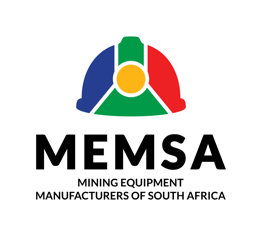 MEMSA MANUFACTURING EXCELLENCE AWARDS 2022ENTRY FORMPlease find details of the awards and award event at this link….COMPETITION CATEGORIES1.1 	Customised Customer Service  1.2	A Localised Supply Chain 1.3	Manufacturing Solutions1.4	MEMSA Member Manufacturer of the Year 2.	WHAT TO SUBMIT2.1	A completed entry form in both Word and pdf format with completed signature page.2.2 	Each company may enter for a maximum of three categories.                                           2.3	Entries will be evaluated anonymously, so please do not refer to company or product brand name on the category entry forms.Note that NO additional text, visual material, or web links submitted with an entry will be considered by the judges.3.	ENTRY REQUIREMENTS3.1	This competition focuses on the South African mining equipment industry and to compete, a company must be at least 26% South African owned.3.2	The company must manufacture products within South Africa, for the mining industry.3.3	Relevant products include equipment, components, machinery, or systems, used in the mining process (ore extraction), or mineral processing, on the surface or underground. 4.	COMPETITON RULES4.1	Each company may submit entries for a maximum of three categories. 4.2	Entries must be submitted as indicated on the entry form by no later than Friday 30 September 2022 via MEMSA Glue Up platform.4.3	The judges' decision is final and entries will be judged against other entries in the same category.4.4	Incomplete entry forms may be excluded.4.5	MEMSA or the judges may contact entrants to request further information from the entrant or their client(s) and where necessary visits will be conducted for shortlisted candidates4.6	A winner will be selected in each category where the there are three or more entries OR the judges deem at least one entry to represent above average achievement. 	Winners will receive a trophy and certificate. 4.7	Winners and companies receiving honourable mention will receive publicity via industry media, as well as the MEMSA website and social media platforms. The awards ceremony will be a publicised online or in-person event.4.8	Finalists will be announced in the week of 31 October 2022 and will be expected to have at least one representative participate in the in-person awards ceremony.4.9	Entrants agree to be bound by the terms of the Entry Form and these Entry Guidelines and Rules and by the decisions of the judges, which are at the sole and absolute discretion of the judges and are final and binding on all matters pertaining to this competition.4.10	No purchase is necessary to participate. Any taxes payable on prizes are the sole responsibility of the winners.4.11	The MEMSA Manufacturing Excellence Awards rules are subject to modification by MEMSA at MEMSA’s sole discretion. MEMSA reserves the right to verify the qualifications of each entry and to disqualify ineligible entries.4.12	MEMSA is not responsible for lost, late, damaged, incomplete, or illegible entries, or for human error or any computer, online, telephone, or technical malfunctions that may occur.4.13	All entries become the property of MEMSA and will not be returned.4.14	Any failure to adhere to these Contest Rules may result in disqualification from the 	competition.MEMSA MANUFACTURING EXCELLENCE AWARDS 2022 ENTRY FORM A: COVER PAGEPlease complete digitally, then sign the completed form as pdf/print copy.CATEGORY 1: CUSTOMISED CUSTOMER SERVICE (Customised service to the mining industry)Describe how your company provides excellent service to the mining industryPlease complete digitally, then sign the completed form as pdf/print copy.Entries will be evaluated anonymously, so please DO NOT refer to your company or product brand name on this form.CATEGORY 2: A LOCALISED SUPPLY CHAIN (Building South African industry)South African companies build the local industry through their own success – but also through how they buy local, collaborate and reach out a hand. Showcase your contribution.Please complete all the categories that apply to your company digitally, then sign the completed form as pdf/print copy.Entries will be evaluated anonymously, so please DO NOT refer to your company or product brand name on this form.CATEGORY 3: MANUFACTURING SOLUTIONS (Deploying technology to offer manufacturing solutions for the mining sector)Describe how your company used a technology in a new way within your business process, to serve the needs of the mining industry. (For example: 3d printing, digital design, AI, VR, automation, online platforms…)Please complete digitally, then sign the completed form as pdf/print copy.Entries will be evaluated anonymously, so please DO NOT refer to your company or product brand name on this form.CATEGORY 4: MEMSA MEMBER MANUFACTURER OF THE YEAR Doing things right and doing the right thingsThis category is open to MEMSA members only.Please complete digitally, then sign the completed form as pdf/print copy.Entries will be evaluated anonymously, so please DO NOT refer to your company or product brand name on this form.End of Entry Document InformationI hereby declare that:The company entering is at least 26% South African owned and all the information presented above is, to my knowledge true and correct at the time of entering.Signature: _____________________________		Date: _______________________Name: ________________________________Designation: _________________________________________ Duly authorised to submit this entry on behalf of the company.Company NameCompany NameContact nameContact nameContact emailContact emailContact phone numberContact phone numberCategory/ies for which you are entering (Tick selected options, maximum 3)Category/ies for which you are entering (Tick selected options, maximum 3)    Customised Customer Service    A Localised Supply Chain     Manufacturing Solutions    MEMSA Member Manufacturer of the Year Currently a member of MEMSACurrently a member of MEMSA   YES       NONote that MEMSA or the judges may contact entrants to request further information from the entrant or their client.Note that MEMSA or the judges may contact entrants to request further information from the entrant or their client.Note that MEMSA or the judges may contact entrants to request further information from the entrant or their client.1Our context is global. We promote world-class excellence throughout our service delivery operations (quality systems, ISO, training, etc.)Factual evidence; max 100 words and one table or graphic (optional)2In mining, time is money. We measure on-time product delivery and rapid supply of spares as key drivers of our company performance.Factual evidence; max 100 words and one table or graphic (optional)3We hear our customers. We have systems and processes to measure customer satisfaction, and incorporate feedback into our operations, products & services.Factual evidence; max 100 words and one table or graphic (optional)4No two mines are the same. Our product design is customer-centric and responsive. We design for South African mines and are willing and able to customise.Factual evidence; max 100 words and one table or graphic (optional)5Our key customers are more than satisfied with our service (reference letter from key customer). REQUIRED IF SHORTLISTED1Localising supply chains Over the past three years, we have found local suppliers for at least two previously imported items, and now regularly procure these locally manufactured items. Factual evidence; max 100 words and one table or graphic (optional)2Growing supply chains. Through or supplier development programme, we are currently developing one or more manufacturers in our supply chain. They are progressing towards independence.Factual evidence; max 100 words and one table or graphic (optional)3Building mine communities. Mine communities benefit from our presence through training, supply contracts and/or employment.Factual evidence; max 100 words and one table or graphic (optional)4Local collaboration.We collaborate on combined products or services with one or more South African company in order to deliver more, together.Factual evidence; max 100 words and one table or graphic (optional)5Building Local IP.We have registered one or more patents in South Africa, in the past three years.Indicate number of patents registered with brief description, evidence may be requested. 6Global IP Local Manufacturing.We locally manufacture one or more items under license of an international IP holder. Factual evidence; max 100 words 7Transparency We have applied for or completed the SABS Local Content Grading process.Factual evidence and detail on process, items submitted for verification.Solution Describe the new or improved solution implemented in no more than 50 words. Note that this category is about technology used in your manufacturing, corporate or service processes.1Brave Use of Technology  To what extent was the use of advanced technology key to the solution?Factual evidence; max 100 words and one table or graphic (optional)2Process Impact How did the technology transform a key process or processes? What were the measurable impacts internally? Factual evidence; max 100 words and one table or graphic (optional)3Customer Impact How did the technology provide appropriate and new or improved solutions for the end user?Factual evidence; max 100 words and one table or graphic (optional)5Strategic Impact How did the technology help enable and advance the company’s long-term business goals, further its transformation, and/or expand its future growth opportunities?Factual evidence; max 100 words and one table or graphic (optional)1Continuous improvement is an integral part of our operations and we employ productivity measurement systemsFactual evidence; max 100 words and one table or graphic (optional)2We are committed to achieving high standards of health and safety in our workplaceFactual evidence; max 100 words and one table or graphic (optional)3We focus on removing all forms of physical waste and non-value adding activities from our operations Factual evidence; max 100 words and one table or graphic (optional)4Our business has embraced environmental sustainability and is working towards carbon neutrality Factual evidence; max 100 words and one table or graphic (optional)5We have a performance management system in place to drive operational improvementsFactual evidence; max 100 words and one table or graphic (optional)6We are actively committed to making our company a diverse, inclusive, and transformed workplace where everyone has the opportunity to fulfil their potentialFactual evidence; max 120 words and one table or graphic (optional)Companies that are not EMEs or QSEs to include B-BBEE Management Control and Skills Development scores.